УКРАЇНА     ЧЕРНІГІВСЬКА МІСЬКА РАДА     ВИКОНАВЧИЙ КОМІТЕТ  Р І Ш Е Н Н Я27 червня 2017  року                       м. Чернігів				№ 268Про затвердження переліку об’єктів в рамках Програми підвищення енергоефективності в бюджетних установах м. Чернігова на 2017 – 2027 рокиЗгідно Програми підвищення енергоефективності в бюджетних установах м. Чернігова на 2017 – 2027 роки відповідно до підпункту 1 пункту „а”  статті 31 Закону України «Про місцеве самоврядування в Україні» виконавчий комітет міської ради вирішив:1. Затвердити перелік об’єктів в рамках Програми підвищення енергоефективності в бюджетних установах м. Чернігова на 2017 – 2027 роки:1.1. Робочий проект «Капітальний ремонт - заміна вікон та вітражів на енергозберігаючі конструкції в ДНЗ №1, центр психофізичного та інтелектуального розвитку дітей Чернігівської міської ради, розташованого за адресою: м. Чернігів, вул. Київська, 30», кошторисною вартістю 918 961,00 грн.1.2. Робочий проект «Капітальний ремонт - заміна вікон та вітражів на енергозберігаючі конструкції в ДНЗ №17,  розташованого за адресою: Чернігів, вул. Мстиславська, 17А», кошторисною вартістю 362 579,00 грн.1.3. Робочий проект «Капітальний ремонт - заміна вікон та вітражів на енергозберігаючі конструкції в ДНЗ №19, розташованого за адресою:                м. Чернігів, вул. Гагаріна, 28», кошторисною вартістю 1 525 610,00 грн.1.4. Робочий проект «Капітальний ремонт - заміна вікон та вітражів на енергозберігаючі конструкції в ДНЗ №24 «Дивоцвіт», центр розвитку дитини, розташованого за адресою: м. Чернігів, проспект Перемоги, 61», кошторисною вартістю 1 088 222,00 грн.1.5. Робочий проект «Капітальний ремонт - заміна вікон та вітражів на енергозберігаючі конструкції в ДНЗ №26, розташованого за адресою:                м. Чернігів, вул. Толстого, 110», кошторисною вартістю 1 526 965,00 грн.1.6. Робочий проект «Капітальний ремонт - заміна вікон та вітражів на енергозберігаючі конструкції в ДНЗ №38, розташованого за адресою:                м. Чернігів, вул. Козацька, 48А», кошторисною вартістю 1 327 641,00 грн.1.7. Робочий проект «Капітальний ремонт - заміна вікон та вітражів на енергозберігаючі конструкції в ДНЗ №42 «Русалонька», розташованого за адресою: м. Чернігів, вул. Попудренка, 18», кошторисною вартістю                        801 942,00 грн.1.8. Робочий проект «Капітальний ремонт - заміна вікон та вітражів на енергозберігаючі конструкції в ДНЗ №65, розташованого за адресою:                 м. Чернігів, вул. Доценка, 16А», кошторисною вартістю 1 071 455,00 грн.1.9. Робочий проект «Капітальний ремонт - заміна вікон та вітражів на енергозберігаючі конструкції в ЗНЗ №6, розташованого за адресою: м. Чернігів, вул. Івана Мазепи, 35», кошторисною вартістю 1 540 128,00 грн.1.10. Робочий проект «Капітальний ремонт - заміна вікон та вітражів на енергозберігаючі конструкції в гімназії гуманітарно-естетичного профілю №31, розташованої за адресою: м. Чернігів, вул. Доценка, 29», кошторисною вартістю 1 546 066,00 грн.1.11. Робочий проект «Капітальний ремонт - заміна вікон та вітражів на енергозберігаючі конструкції в спеціальній загальноосвітній школі І-ІІІ ступенів для дітей з вадами слуху (НРЦ№1), розташованої за адресою:             м. Чернігів, вул. П’ятницька, 69А», кошторисною вартістю 865 211,00 грн.1.12. Робочий проект «Капітальний ремонт - заміна вікон та вітражів на енергозберігаючі конструкції в КЗ “Спеціальний навчально - виховний комплекс “Дошкільний навчальний заклад - загальноосвітній навчальний заклад №55 "Промінець” (НРЦ№2), розташованого за адресою: м. Чернігів, проспект Перемоги. 183», кошторисною вартістю 1 336 598,00 грн.1.13. Робочий проект «Капітальний ремонт - заміна вікон та вітражів на енергозберігаючі конструкції в загальноосвітній спеціалізованій школі І-ІІІ ступенів фізико-математичного профілю № 12, розташованого за адресою:      м. Чернігів, вул. Доценка, 22», кошторисною вартістю 1 538 488,00грн.1.14. Робочий проект «Капітальний ремонт - заміна вікон та вітражів на енергозберігаючі конструкції в чернігівському ліцеї №32, розташованого за адресою: м. Чернігів, вул. Шевчука, 11», кошторисною вартістю                            1 532 003,00 грн.1.15. Робочий проект «Капітальний ремонт - заміна вікон та вітражів на енергозберігаючі конструкції в міській дитячій поліклініці №2, розташованій за адресою: м. Чернігів, вул.. Рокосовського, 472. Контроль за виконанням цього рішення покласти на заступника міського голови Атрощенка О. А.Міський голова                                                                       В. А. АтрошенкоЗаступник міського голови	О.А. Ломако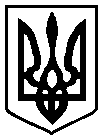 